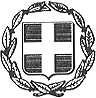 ΕΛΛΗΝΙΚΗ ΔΗΜΟΚΡΑΤΙΑΝΟΜΟΣ ΔΩΔΕΚΑΝΗΣΟΥΔΗΜΟΣ ΡΟΔOY	Δ/ΝΣΗ ΤΕΧΝΙΚΩΝ ΕΡΓΩΝ ΚΑΙ ΥΠΟΔΟΜΩΝΤμήμα:	Ελέγχου και 	Παρακολού-	θησης Έργων - Διοικητικής 	ΥποστήριξηςΤαχ. Δ/νση:	Αγ. Ιωάννου 52 & Διαγοριδών	851 00 Ρόδοςe-mail:	texnikes@rhodes.grΙστοσελίδα:	www.rhodes.grΠληροφορίες:	κ. Πλιώτας ΦιλήμωνΤηλ:	2241364610 Φάξ:	2241364695           Ρόδος,          13   /  8   / 2018Αριθ. Πρωτοκόλλου: 16/ 50026Βαθμός Προτεραιότητας	ΠΡΟΣ: Υπουργείο Υποδομών Μεταφορών             Υπηρεσία Υποστήριξης Πληροφορικής & Ηλεκτρονικών Συστημάτων	             Τμήμα Υποστήριξης Εφαρμογών& Υπηρεσιών Πληροφορικής                 Αντιστάσεως 2& Ι. Τσιγάντε            Τ.Κ. 10191 –Παπάγου -Αθήνα           email :  Site-support@yme.gov.gr          	ΚΟΙΝ:	α ) Διεύθυνση Τεχνικών Έργων και  Υποδομών               β )   Ιστοσελίδα Δήμου Ρόδου                     email :  info@rhodes.gr           ΘΕΜΑ: 	Δημοσιοποίηση στοιχείων σύμβασης πριν τη διενέργεια ηλεκτρονικής κλήρωσης και επιλογή μελών επιτροπής για το έργο :                                         «ΚΑΘΑΙΡΕΣΗ ΨΕΥΔΟΡΟΦΗΣ ΒΕΝΕΤΟΚΛΕΙΟΥ ΓΥΜΝΑΣΤΗΡΙΟΥ  ΡΟΔΟΥ ΚΑΙ ΑΝΤΙΚΑΤΑΣΤΑΣΗ ΦΩΤΙΣΤΙΚΩΝ ΣΩΜΑΤΩΝ ΑΓΩΝΙΣΤΙΚΟΥ ΧΩΡΟΥ».             ΣΧΕΤ: Η υπ΄αριθ. ΔΝΣ/61034/ΦΝ466/4-12-2017 απόφαση Υπουργείου Υποδομών & Μεταφορών περί « Κατάρτισης, τήρησης και λειτουργίας  του Μητρώου Μελών επιτροπών διαδικασιών σύναψης δημοσίων συμβάσεων έργων, μελετών και παροχής τεχνικών και λοιπών επιστημονικών υπηρεσιών ( Μη. Μ.Ε.Δ.) της παρ. 8η του άρθρου 221 του Ν.4412/2016». Ο Δήμος Ρόδου, προτίθεται να προβεί στη διακήρυξη ανοικτής διαδικασίας για τη σύναψη ηλεκτρονικής δημόσιας σύμβασης του έργου: «ΚΑΘΑΙΡΕΣΗ ΨΕΥΔΟΡΟΦΗΣ ΒΕΝΕΤΟΚΛΕΙΟΥ ΓΥΜΝΑΣΤΗΡΙΟΥ ΡΟΔΟΥ ΚΑΙ ΑΝΤΙΚΑΤΑΣΤΑΣΗ ΦΩΤΙΣΤΙΚΩΝ ΣΩΜΑΤΩΝ ΑΓΩΝΙΣΤΙΚΟΥ ΧΩΡΟΥ  » προϋπολογισμού 100.000,00 ευρώ με Φ.Π.Α. 24% με δικαίωμα συμμετοχής εγγεγραμμένων στο Μητρώο Εργοληπτικών Επιχειρήσεων που τηρείται στη Γ.Γ.Δ.Ε. του Υ. ΥΠΟ. ΜΕ. στην τάξη Α1 και άνω για έργα κατηγορίας ΟΙΚΟΔΟΜΙΚΑ  (προϋπολογισμός εργασιών με ΓΕ & ΟΕ και απρόβλεπτα 45.493,42 ευρώ)και στην τάξη Α1 και άνω για έργα κατηγορίας ΗΛΕΚΤΡΟΜΗΧΑΝΟΛΟΓΙΚΑ (προϋπολογισμός εργασιών με ΓΕ & ΟΕ και απρόβλεπτα 35.077,10 ευρώ). Συνολικός  προϋπολογισμός εργασιών με ΓΕ & ΟΕ και απρόβλεπτα 80.570,52 ευρώ.     Η μελέτη αφορά την καθαίρεση της ξύλινης ψευδοροφής του Κλειστού Γυμναστηρίου Ρόδου, που βρίσκεται στον χώρο του Βενετοκλείου Σχολικού Συγκροτήματος. Η ψευδοροφή είναι κατασκευασμένη από πλάκες ξυλείας με στοιχειώδη σκελετό, ανηρτημένη από τον μεταλλικό φορέα – χωροδικτύωμα, πάνω στον οποίο είναι τοποθετημένη η επιστέγαση του Γυμναστηρίου.Παρακαλείται το Τμήμα Υποστήριξης Εφαρμογών & Υπηρεσιών Πληροφορικής του Υπουργείου Υποδομών και Μεταφορών, όπως δημοσιεύσει το παρόν  στον ιστότοπο του, σύμφωνα με το άρθρο 5.2.2 της σχετικής.Το παρόν δημοσιεύεται  και στην ιστοσελίδα του Δήμου Ρόδου.	Ο Αναπληρωτής Προϊστάμενος
	Δ/νσης Τεχνικών Έργων και Υποδομών	Αλέξανδρος Μπεκιάρης    	Πολιτικός Μηχανικός Π.Ε.